Hoạt động dã ngoại của các bé lớp MGL A1Ngày 10/11 Trường MN Bắc Cầu  kết hợp với công ty du lịch Ấn Tượng tổ chức cho các bé tham quan dã ngoại tại Bảo tàng Quân đội và xem xiếc tại rạp xiếc Trung ƯơngTiết trời mùa thu thật mát mẻ, các bé háo hức tham gia rất nhiều các hoạt động vui chơi, giải trí, được cảm nhận bầu không khí trong lành.  Các bé được tham quan, được ngắm nhìn những di tích mà ông cha ta để lại.Kết thúc chương trình trẻ được xem, trải nghiệm tận mắt những màn xiếc thú, những màn nhào lộn trên không vô cùng điêu luyện và mạo hiểm.Dưới đây là một số hình ảnh hoạt động của các bé tham gia chuyến tham quan, bố mẹ hãy xem những khoảnh khắc trải nghiệm thú vị, vui chơi hết mình của các bạn lớp MGL A1 nhé.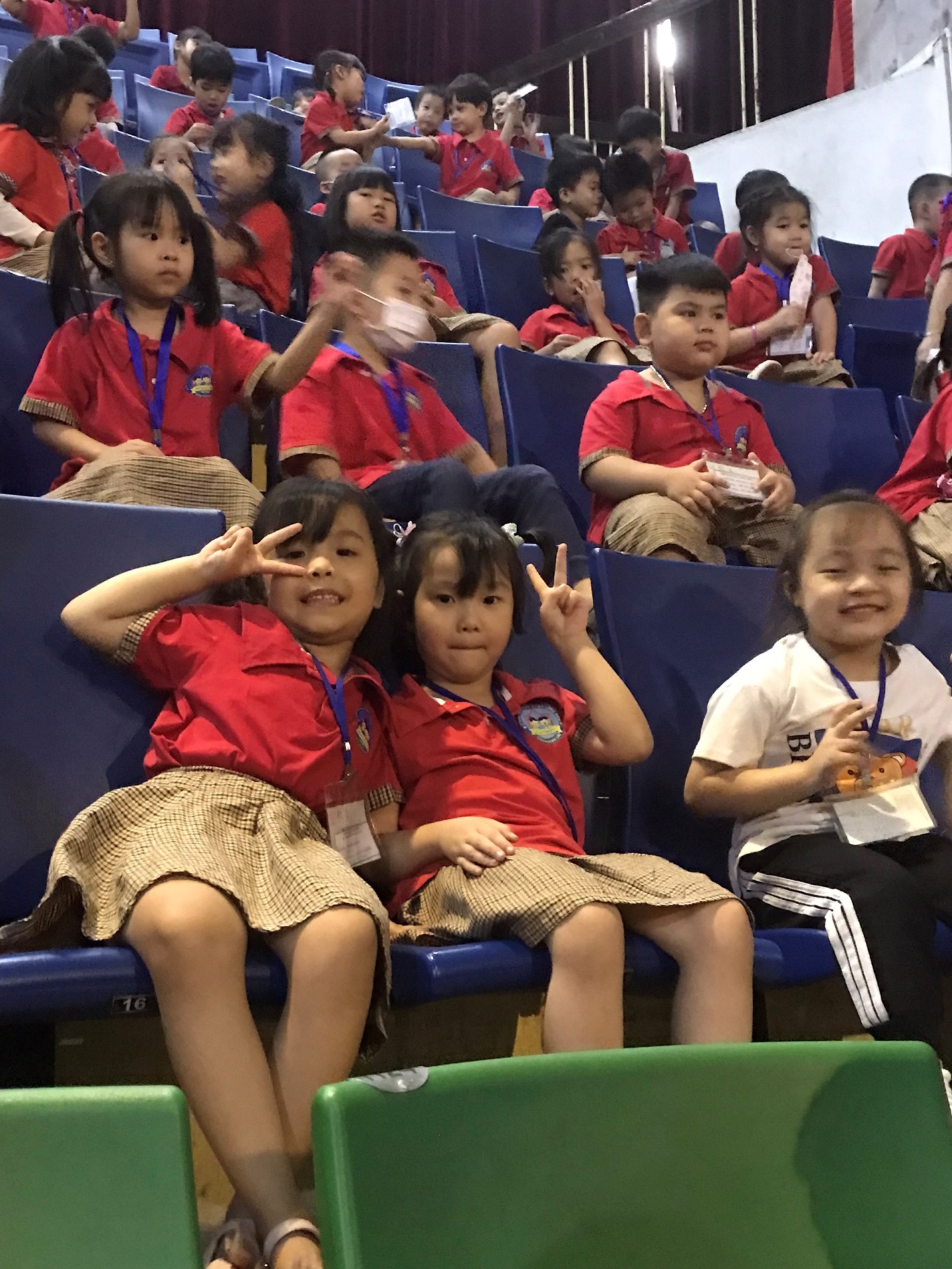 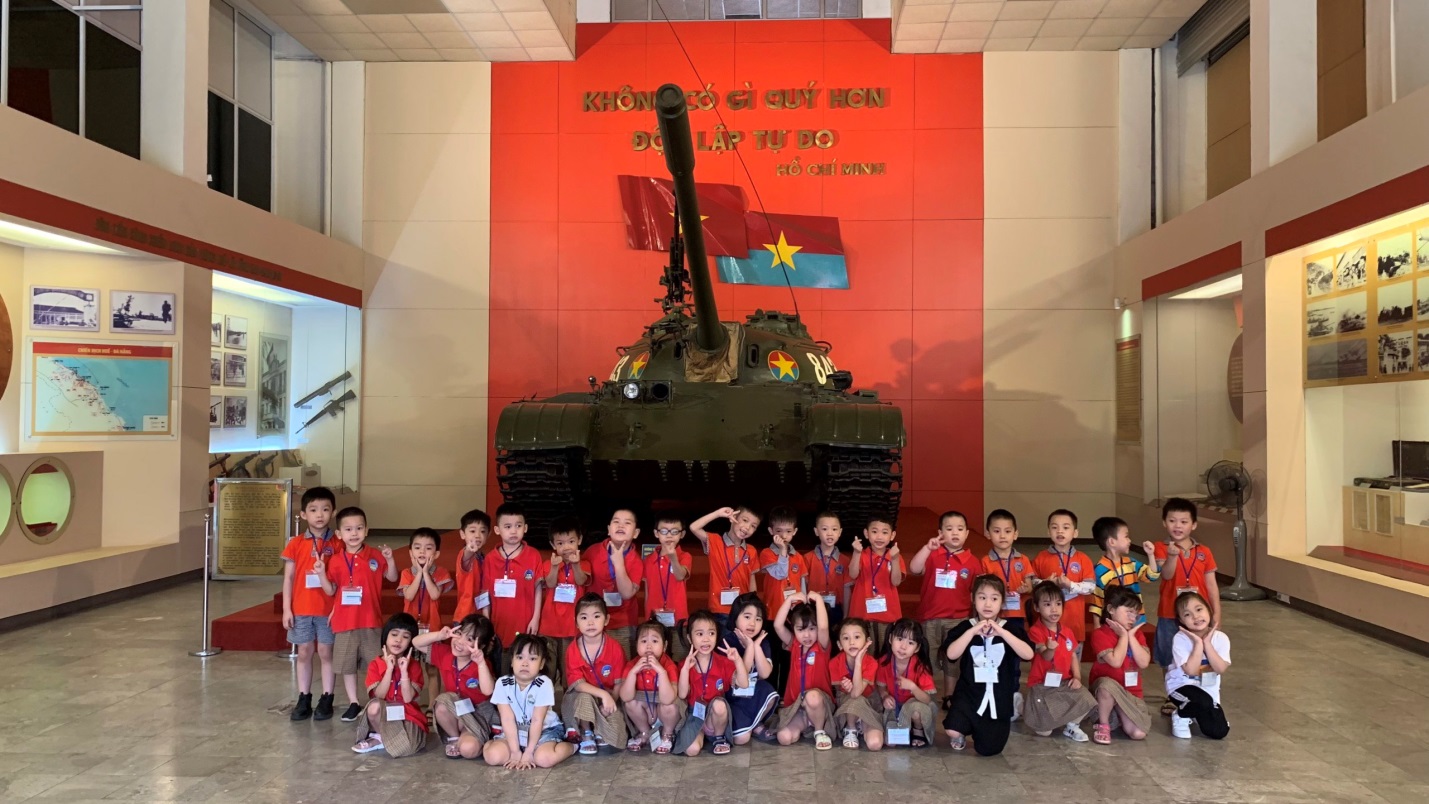 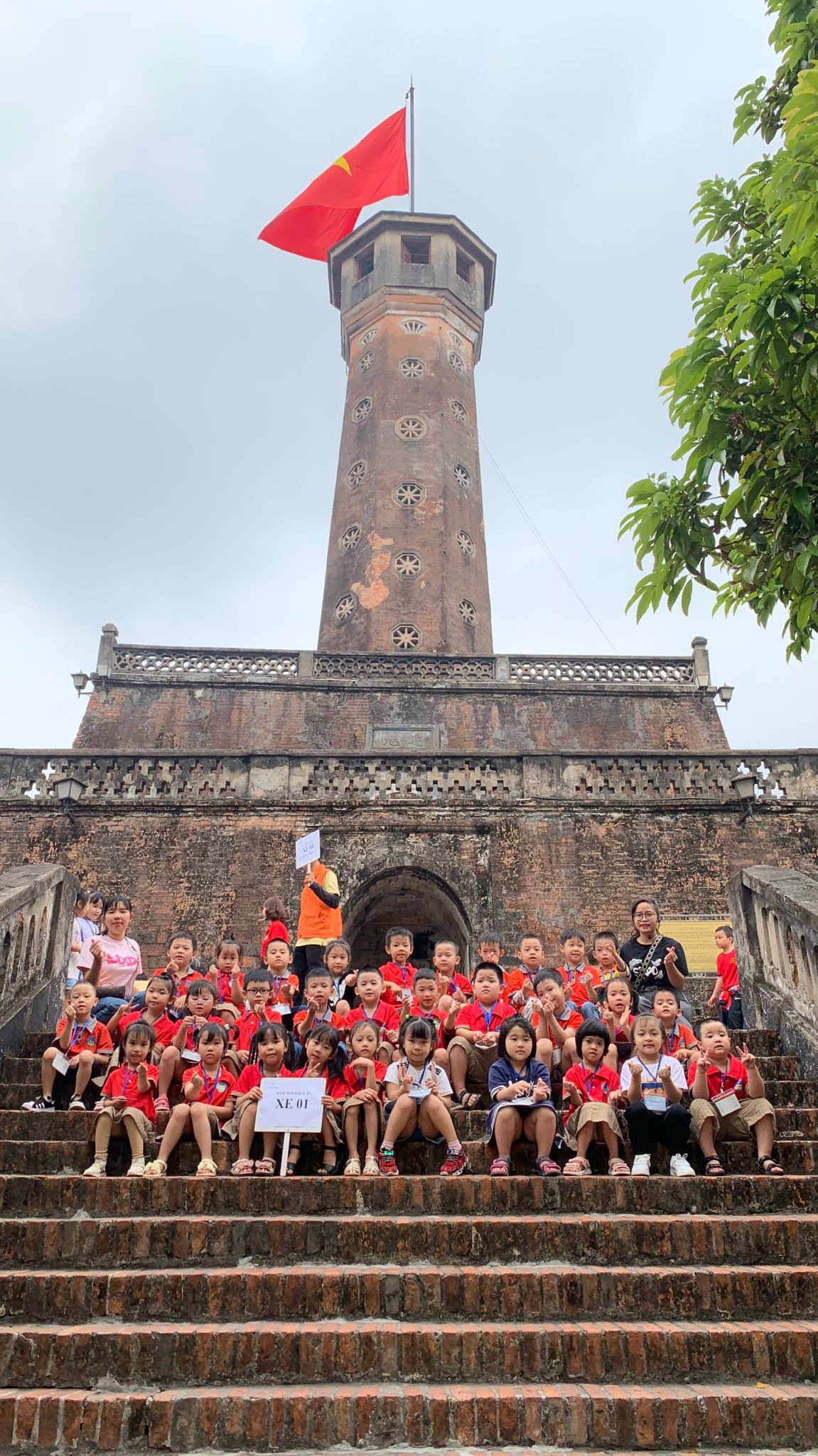 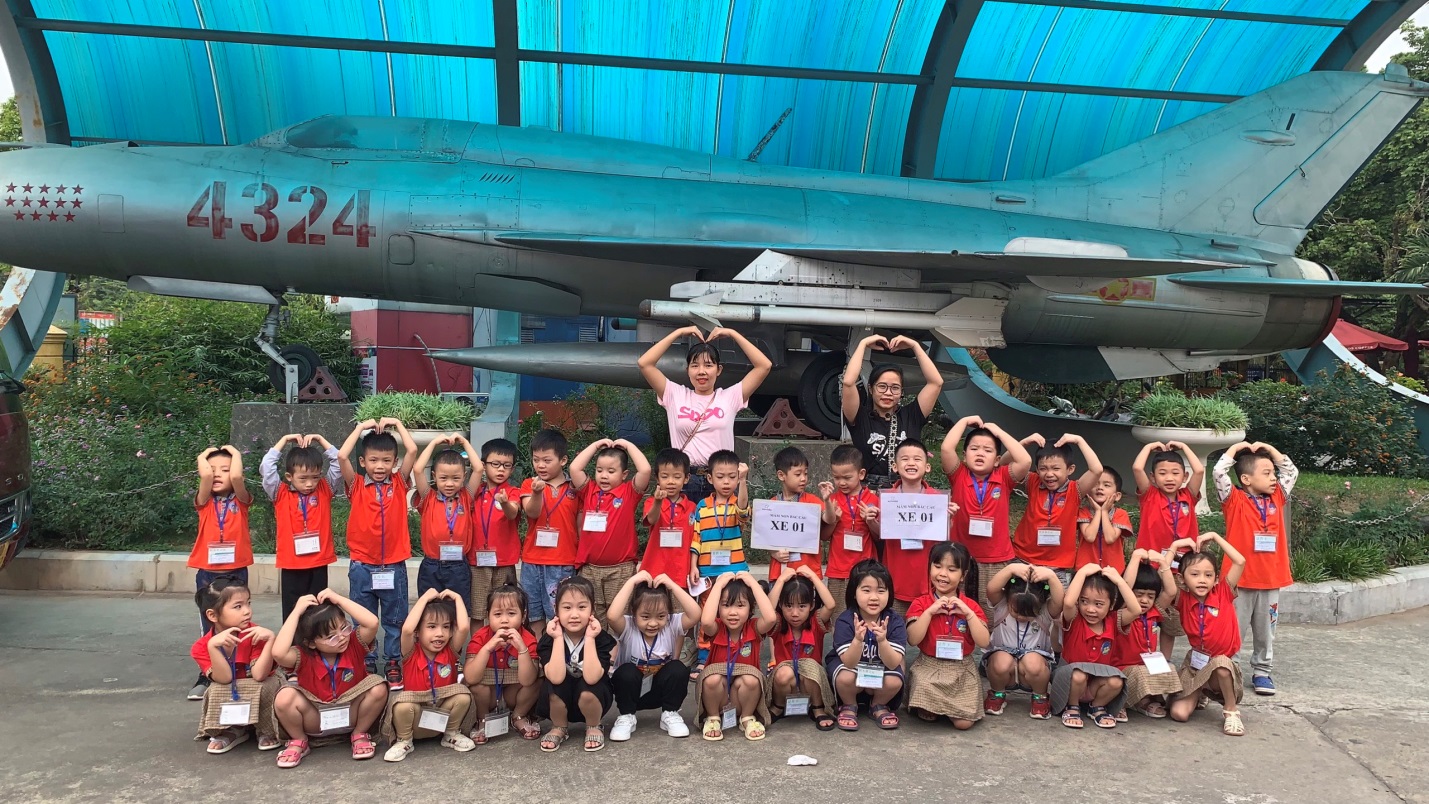 